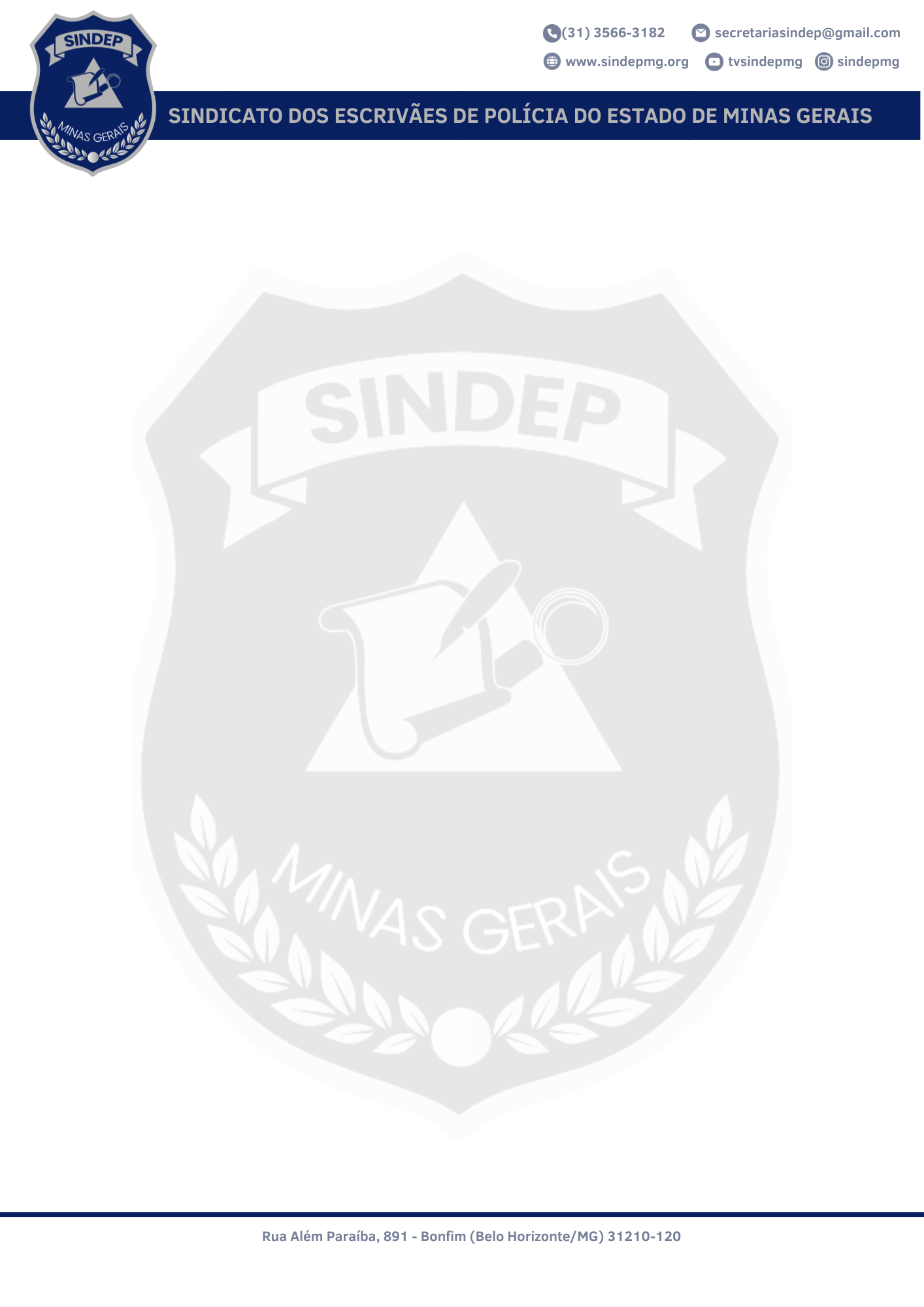 PROCURAÇÃO “AD JUDICIA ET EXTRA”Pelo presente instrumento particular de procuração, nomeio e constituo, meus bastantes procuradores enquanto contratados do Sindicato dos Escrivães de Polícia de Minas Gerais - SINDEP-MG, entidade sindical, inscrita no CNPJ sob o nº 15.021.365/0001-70, a advogada  TATIANA AUGUSTA DE ANDRADE FREITAS, devidamente inscrita na OAB/MG sob o nº 209.599,  o advogado RODRIGO DUMONT DE MIRANDA, devidamente inscrito na OAB/MG sob o nº 106.639, o advogado WALLACE SANTOS SILVA, devidamente inscrito na OAB/MG sob o nº 148.885, todos com escritório profissional na Rua Além Paraíba, 981, Bonfim, Belo Horizonte, CEP: 31.210-120 - Telefone (31) 3566-3182 - endereço eletrônico <sindepjuridico@gmail.com>, ao qual concedo os necessários poderes da cláusula “ad judicia”, para o fim de representar o outorgante, notadamente para postular  em juízo ou administrativamente em quaisquer instâncias e perante quaisquer tribunais, inclusive com PODERES ESPECIAIS para receber, dar recibo e quitação, desistir, reconvir, transigir, substabelecer, enfim, praticar tudo quanto for indispensável ao perfeito desempenho deste mandato. Fica também autorizado ao SINDEP/MG a atuar como substituto processual ou representante judicial do outorgante.	_______________________,_______de __________________ de 202___.Assinatura do(a) OutorganteOutorgante:NOME COMPLETO:NOME COMPLETO:ENDEREÇO:ENDEREÇO:BAIRRO:MUNICÍPIO:CEP:CPF:ESTADOCIVIL:TELEFONE:E-MAIL:E-MAIL: